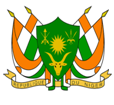 REPUBLIQUE DU NIGERMonsieur le Président,Le Niger souhaite la chaleureuse bienvenue à la délégation des Émirats arabes unis et la remercie pour la présentation de son Rapport national à ce 4ème cycle de l’EPU.Le Niger félicite les Émirats arabes unis pour l’examen et l’adoption de son rapport initial au titre de la Convention contre la torture et autres peines ou traitements cruels, inhumains ou dégradants, en juillet 2022, ainsi que les progrès réalisés dans la mise en œuvre de ses engagements en matière de droits de l’homme et des recommandations issues du dernier examen.Dans un esprit constructif, le Niger recommande aux Émirats arabes unis d’explorer les possibilités de :ratifier la Convention relative au statut des réfugiés et son Protocole de 1967 ;ratifier la Convention relative au statut des apatrides et celle sur la réduction des cas d’apatridie.Enfin, le Niger souhaite à la délégation des Émirats arabes unis un examen couronné de succès.Je vous remercie